Сообщение о возможном установлении публичного сервитута в границах, согласно прилагаемой схеме. 1. Орган, рассматривающий ходатайство об установлении публичного сервитута: администрация муниципального образования «Боханский район».2. Цель установления публичного сервитута: для строительства объекта электросетевого хозяйства: ««ВЛ 0,4 кВ от КТП 10/0,4 кВ №5-780 на Ижелха», инв. 6000919989» (ТР 3625/23), ходатайство Акционерного общества «Иркутская электросетевая компания». 3. Публичный сервитут площадью 130 кв.м., расположенного по адресу: Иркутская область, Боханский район, д. Ижилха, в границах согласно приложению 1. 4. Ознакомиться с поступившим ходатайством об установлении публичного сервитута и прилагаемым к нему описанием местоположения границ публичного сервитута, подать заявление об учете прав на земельные участки: 669311, Иркутская область, Боханский район, п. Бохан, ул. Ленина, д. 83, этаж 1, каб. 15, понедельник-пятница с 08-45 до 16-45, перерыв с 13-00 до 14-00. Срок подачи заявлений об учете прав на земельные участки: 30 календарных дней со дня опубликования настоящего сообщения. 5. Настоящее сообщение подлежит опубликованию в газете «Сельская правда», размещению в информационно-телекоммуникационной сети «Интернет» на официальном сайте Боханского муниципального района http://bohan.mo38.ru/  6. Публичный сервитут необходим для строительства объекта электросетевого хозяйства ««ВЛ 0,4 кВ от КТП 10/0,4 кВ №5-780 на Ижелха», инв. 6000919989» (ТР 3625/23). Выбор места размещения линейного объекта обусловлен технологическими требованиями, экономической целесообразностью и минимально возможными пересечениями с земельными участками, находящимися в частной собственности.7. Описание местоположения границ публичного сервитута: схема расположения границ публичного сервитута, приложение к настоящему сообщению. Начальник отдела по управлению муниципальным имуществомА.Ю. БарлуковПриложение № 1 к Постановлению Администрации                   муниципального образования «Боханский район»  №	от «	»	2023 г.СХЕМА РАСПОЛОЖЕНИЯ ГРАНИЦ ПУБЛИЧНОГО СЕРВИТУТА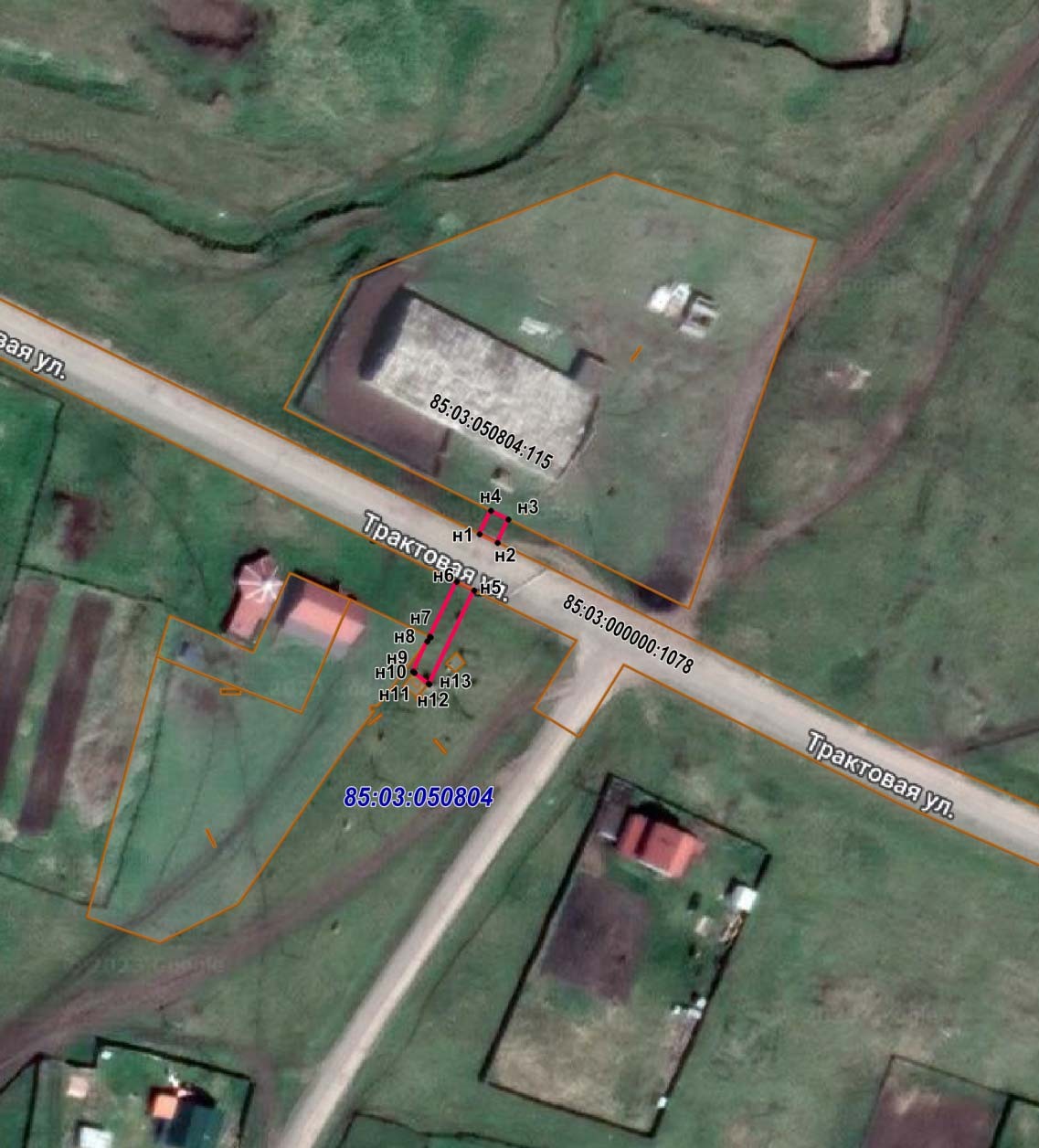 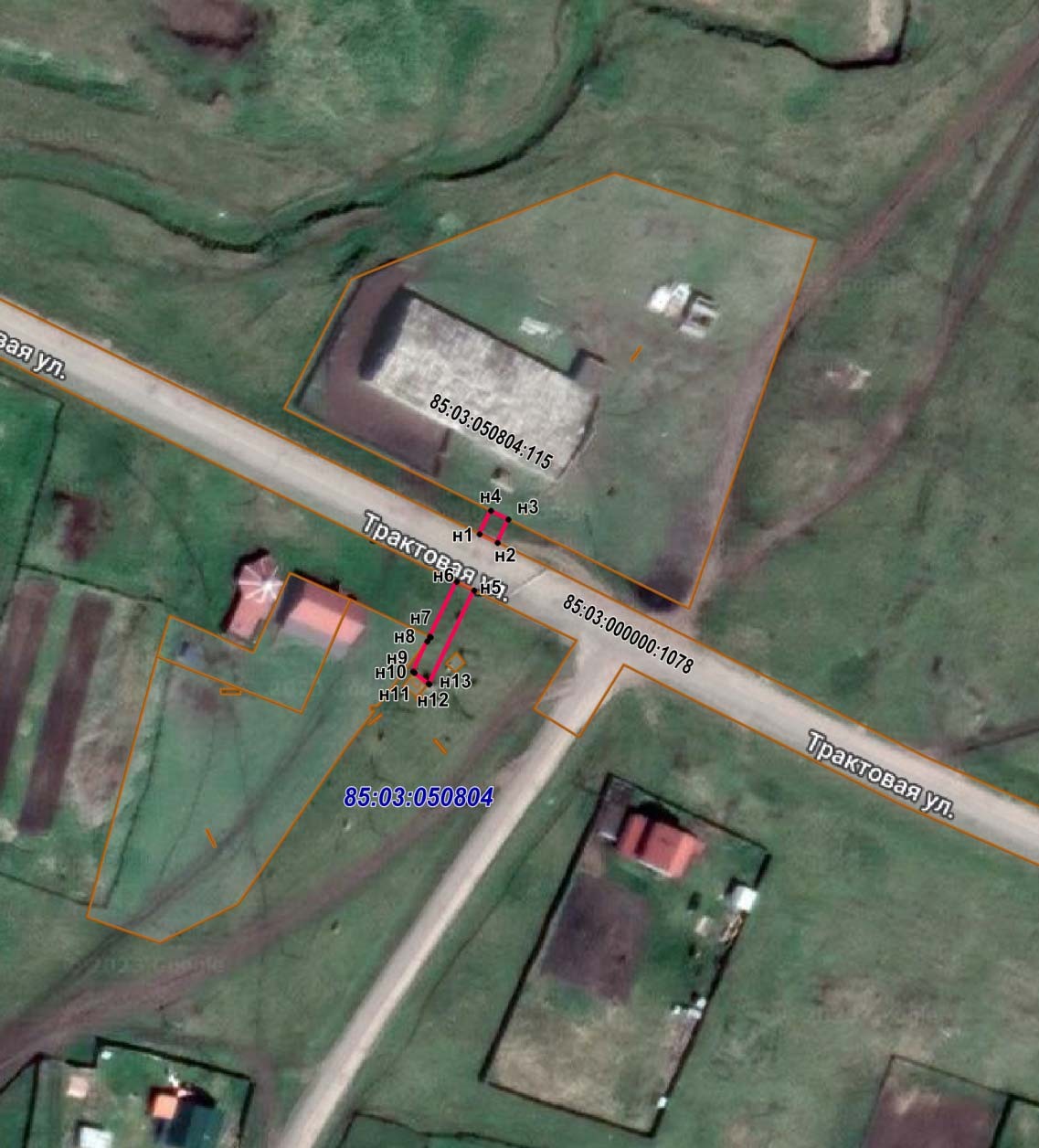 СХЕМА РАСПОЛОЖЕНИЯ ГРАНИЦ ПУБЛИЧНОГО СЕРВИТУТАМасштаб 1:3000Условное обозначение:-- граница образуемой части земельного участка (проектные границы публичного сервитута);-- граница земельного участка, сведения о котором внесены в ЕГРН;85:03:050804 – кадастровый номер квартала85:03:050804:115 – кадастровый номер земельного участка; н1 – поворотная точкаПлощадь устанавливаемого публичного сервитута – 130 м2Площадь устанавливаемого публичного сервитута – 130 м2Площадь устанавливаемого публичного сервитута – 130 м2Публичный сервитут испрашивается на землях государственная собственность, на которые не разграничена (вграницах населенного пункта д. Ижилха) – 130 м2Публичный сервитут испрашивается на землях государственная собственность, на которые не разграничена (вграницах населенного пункта д. Ижилха) – 130 м2Публичный сервитут испрашивается на землях государственная собственность, на которые не разграничена (вграницах населенного пункта д. Ижилха) – 130 м2Обозначение характерных точек границКоординаты, мКоординаты, мОбозначение характерных точек границXY123Контур 1н1481732.153312083.58н2481730.233312087.65н3481735.533312090.14н4481737.463312086.07н1481732.153312083.58Контур 2--н5481719.273312082.52н6481721.193312078.46н7481708.623312072.57н8481708.523312072.80н9481707.523312072.05н10481700.723312068.87н11481700.443312069.23н12481697.983312072.34н13481697.853312072.50н5481719.273312082.52Система координат МСК -38, зона 3Система координат МСК -38, зона 3Система координат МСК -38, зона 3Площадь, кв.м.Цель установления публичного сервитута130м2в целях строительства объекта электросетевого хозяйства: «ВЛ 0, 4 кВ от КТП 10/0,4 кВ№5-780 на Ижелха", инв. 6000919989» (ТР 3625/23), необходимого для подключения(технологического присоединения) к сетям инженерно-технического обеспечения